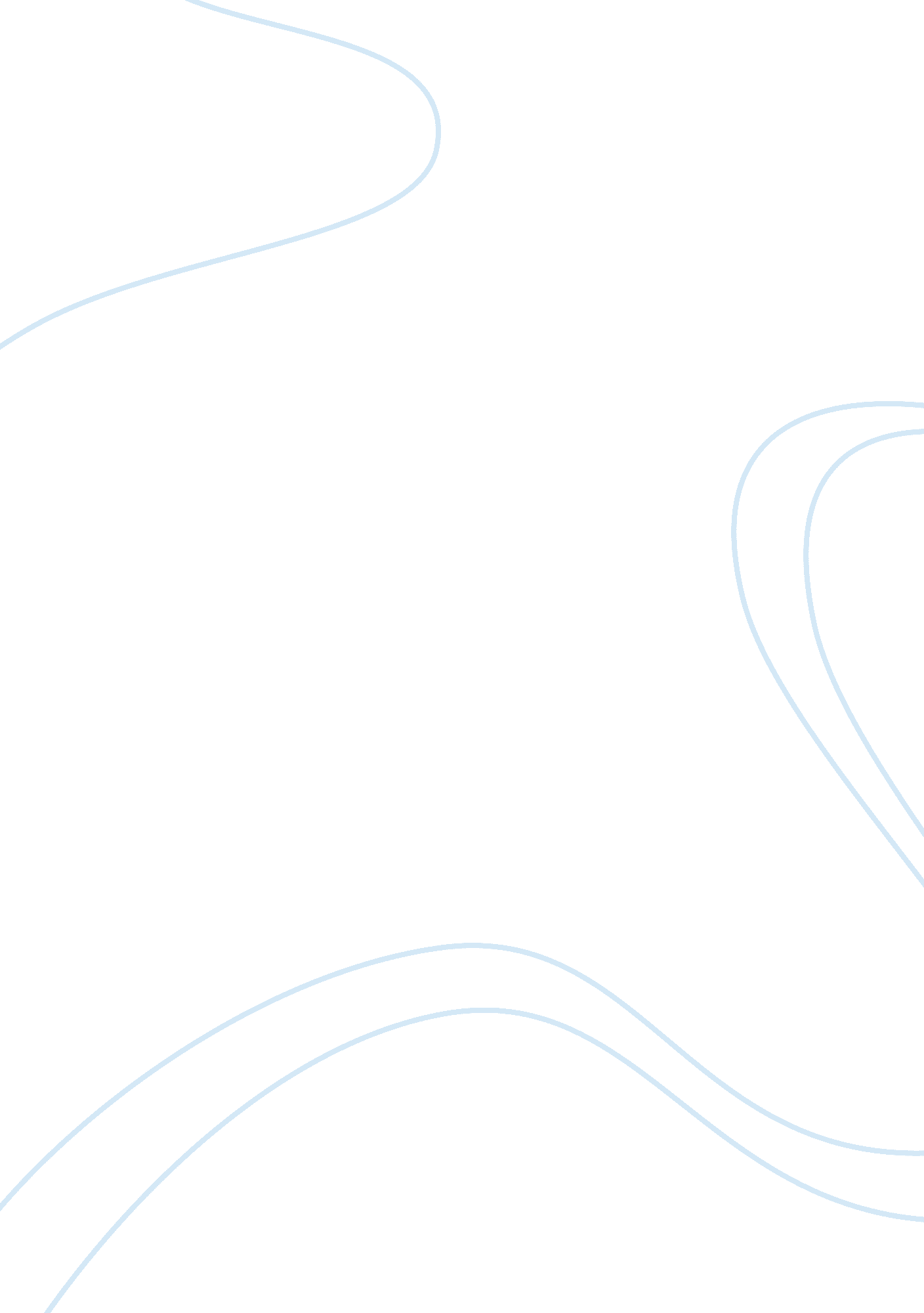 Concert review essays examplesArt & Culture, Music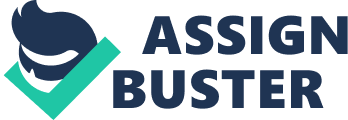 The music concert was held in 101 queen street north Kitchener at the center at around 7: 00 pm Saturday, November 27th, 2014. Different music instruments were played accompanied by various types of music. The hall provided an excellent atmosphere, very soothing and magical. Many symphony concerts have been known to be conducted in this chamber and honestly speaking it gave the concert an amazing vibe. The hall was not that big, but it accommodated at least 100 member audiences plus the performers. Before the show kicked off, it was evident enough that it was going to be extraordinary with the musicians and the performers very passionate about the entire concert. Concert review requires keen music analysis skills (Barizo, 2008). In this concert, I would like to focus more on the instruments played, music performance and how I enjoyed the experience. 
The initial part of the concert was very soothing and amazingly spectacular as the piece “ Our town” was featured by Aaron Copland. It was unbelievable style of stimulating the audience and insulting lively mood to them. Piano has always been my favorite instrument, and I was so eager to ride in the feeling of it. The piano solo was sprit-uplifting, soothing and how it was played was just extraordinarily. The audience could feel that the tempo was slower, and the intensity was amazingly much greater. The piece sounded as if couples were taking their first step in seducing each other, and they were singing love song to each other. There was a sudden applause from the audience as they all stood in appreciation for the instrument well played. From the audience, it was clear a voice was raised which said that Aaron Copeland was the greatest of all. This ushered the second part, but there was a short break. 
The second part was so much awaited by the audience as they clapped continuously signaling their desire for the concerto violin and orchestra performance under the leadership of Samuel Barber. The first piece performed was entitled as ‘ Allegro’ with Berber being the director. Joy screams and whistles filled the air as the audience showed their affection for this known highly talented being. The tone brilliant and the way he bowed was impeccable. The movements began with piano declamation in the opening section. Despite the fact that there was variation of melodies, and rhythm, there was a movement spinning and an E minor ending. In the next two pieces Adante and Presto in motoperpetual , there was a great similarity in the beautiful texture and melody. The only difference that ruled was that in Adante, there was an extended oboe solo in the introduction with rhapsodic and a contrasting theme. He expressed an outward emotion while singing this song, and it could not go unnoticed how majority of the audiences soaked their handkerchiefs with tears of emotions. 
The intermission followed that was done by RihoEsko Maiments in the piece auxetoiles. Extraordinary thing about this piece is that the instruments are not introduced at once but rather one by one. The four movements involved in a string quartet were beautiful. However, the extraordinary movement was three with slow in the subdominant key. The way in which Borodin Quarter led was just awesome. Although composed in 1988, this piece has been described as most enchanting due to his incredible emotional impact. 
The third last piece was played immediately after that was called ‘ application spring” was composed by Aaron Copeland. The words, harmonies and the rhythm of the music were not matching perfectly and at times it was irritating to the ear. For a conventional parson with limited understanding of music, the texture and the melody style were very difficult to comprehend. There was bass and steady tempo throughout the piece. It was very clear that the theme came more from the bassoon. The bass came out very magical, and the audience shouted in approval. The variations involved the original ballet versions which were categorized into fourteen movements. The seventh and the last two movements were so much emphasized. The seventh movement included variations on the shaker melody. The last two changes there was use of folk tune. It is believed that the shaker tune was widely used by Sydney Carter in one of the famous hymn called “ lord of the dance.” Aaron proved his amazing abilities and passion for this instrument. How he accompanied his bass and personal emotions towards it was really significant and worth time. Since I started attending music concert, I have never experienced such a perfect combination of the two instruments. It is very clear that Aaron Copeland contributed positively to make this event a success. This was supported by the fact that immediately the concert was over the audience produced their notebook to give Kings to sign for them. To me he was a hero. 
In conclusion, overall I can only give seventy percent to this performance. It would have been excellent if the band had performing dancing crew. Instrumentalist like Aaron Copeland showed passion and devotion to their work. Musicians and performers should realize that it is very vital in a music concert to engage the audience in their work by accompanying emotions while playing as this makes them feel the passion and enriches the experience. The entire concert took three and half hours, and it was awesome. Symphony is specifically designed to involve four movements with at least one traditional form (Morgan, 2007) Works cited Barizo, J. Mae. The Concert Review. Columbus, Ohio: Pudding House Publications, 2008. Print. 
Grant, Charles L. Symphony. New York: Forge, 1997. Print. 
Morgan, Jude. Symphony. New York: St. Martin's, 2007. Print. 
https://www. youtube. com/watch? v= yOGwGpcaBVQ 